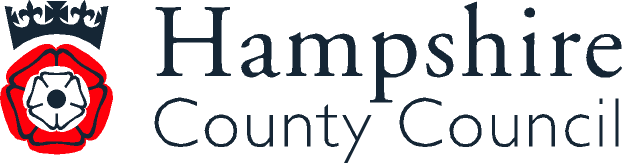 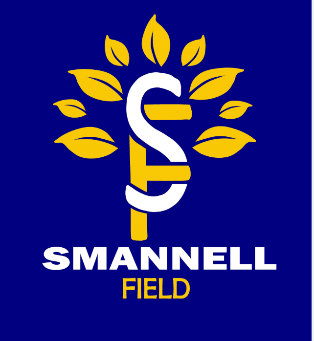  SMANNELL FIELD SCHOOLRIMINI ROADANDOVER   HAMPSHIRE   SP11 6JPTelephone:  01264 335640Headteacher:  Amanda Edney PGDip., M.Sc., NPQH17 March 2020Dear Parents and Carers,Re.  Contingency Planning – COVID-19We are urging all pupils and their families to follow the government’s advice on self-isolation with regards the coronavirus.  If anybody in your household has a high temperature or new persistent cough please follow the advice below:If you or one of your family have symptoms of coronavirus, then all household members must stay at home and not leave the house for 14 days. The 14-day period starts from the day when the first person in the house became illFor anyone in the household starts displaying symptoms, they need to stay at home for 7 days from when the symptoms appeared, regardless of what day they are on in the original 14 day isolation period. Please telephone the school on 01264 335640 to notify us if this applies to your child/family.With kind regards,Amanda Edney, Headteacher